Faculty Librarians Meeting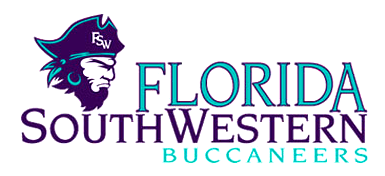 Meeting MinutesDate: 		7/9/2015, 2:00 PM – 3:00 PMLocation:	J-204Meeting was called to order at 2:05 PMBudget FY 2015-2016All college Divisions face a 10% cut in operating budgets, the libraries have also lost the Student Assistant line item consistent with the new procedures for hiring only work study students.Library Services actually lost about 8% in the operating budget.Professor Campbell provided Artifact 1, a budget overview for the librarians to review.General Expense Budget had $22,000This budget line can be decreased to pay for undetermined needs as they arise.Library materials budget for the division, with commitments excluded had $200,506This budget line pays for databases, print materials, and electronic materials.Professor Bishop inquired about the Travel Budget line item since some of those funds were used to support having student assistants until September 1, 2015.He proposed travel funds be allocated for the ALA conference which will be held in Orlando, Fla. the third or fourth week in June 2016.Five librarians in attendance were interested in attending this conference.Professor Herren would like to submit a proposal to present at this conference about the Collection Development policies and procedures she has been working on.Professor Bishop mentioned that the Professional Development committee typically only covers travel expenses for one faculty presenter even though more than one may be presenting at a conference.Special exceptions have been made in the past.Dr. DeLuca had mentioned if travel funds are tight, the use of FYE’s travel funds may be available for the ALA conference due to the potential “One book, one college” program which is currently being developed.FLVC impact study for each individual institution is being developed and has not yet been released. This item will be discussed at the Librarian's Retreat.Funds through the FSW foundation will be available for FY 2015-2016 due to a proposal submitted by Professor Shuluk and Dr. DeLuca.Funds amount to $6,000-$7,000 and are available for use as open-ended supplemental funds  for Collection Development.ProQuest database renewalsProfessor Shuluk proposed the librarians should consider not renewing one or many of the ProQuest databases which are paid out of the libraries budget. This is not necessary to cut, the budget can maintain the renewal of all ProQuest products for this fiscal year. Decisions must be made by Friday, July 17, 2015 for contract decisions due July 30, 2015.ebrary has an annual cost of $21,000 and had 8,523 external hits for FY 2014-15. Of the 8,523 external hits only 200 ebooks were used more than once.This is a legacy database which holds 127,000 ebooksIs not weeded and contains many foreign language ebooks as well as multiple editions of single titles.Without ebrary the libraries would have access to 28,377 ebooks, 8,203 are owned by FSW and the remaining are provided by the consortium.The ProQuest ePeriodical delivery of the Fort Myers News-Press costs $5,000 annually and had 298 external hits for FY 2014-15ProQuest Natural Science Collection has an annual cost of $26,000 with external hits of 1,281Considerations if this is decided for non-renewal:Type of patron is not able to be determined from external hit statistics.Overlap should be determined from journals available through other licensed databases.Biological & Agricultural Index Plus (EBSCOHost) had 422 external hits.Science in Context (Gale) had 706 external hits.ProQuest Central has an annual cost of $25,000DiscussionProfessor Shuluk recommended reading the The Washington Post article “Where are the books? Libraries under fire as they shift from print to digital” (Rosenwald, 2015) accessible by visiting http://www.washingtonpost.com/local/where-are-the-books-libraries-under-fire-as-they-shift-from-print-to-digital/2015/07/07/eb265752-1525-11e5-9518-f9e0a8959f32_story.htmlHe states that our balance of print and electronic books is on target with current library best practices.Focus should be placed on the purchase of individual ebook titles over packages of ebooks which may contain irrelevant content.Acquisition of ebooks with unlimited use licenses are now much easier through the Ingram/Coutts OASIS ordering interface.Professor Campbell mentioned exploring the new technology to deliver a “print-like” user experience with existing database journals through the product BrowZine.Presently BrowZine is available for Android and iOS devices.The web interface of this product has not been released, it is expected to go live at the end of July 2015.Gives users a consolidated journal issue from separated database articles and gives users the “print” experience with page flip animations.Users can create bookshelves of journals which can be shared.Professor Campbell also mentioned exploring the EBSCOHost version of BrowZine, named Flipster, which has similar functionality.Professor Shuluk mentioned that agenda items for the Librarian's retreat should be sent to Professor Bishop. This retreat was agreed upon to be held Tuesday, August 4, 2015 on the Thomas Edison (Lee) Campus from 9:00AM – 1:00PM.One  item is the evaluation of the libraries streaming content delivery.Meeting adjourned by Professor Bishop at 2:43 PM.PresentAbsentExcusedDr. Eileen DeLucaxWilliam ShulukxPeggy PhetterplacexTimothy BishopxArenthia Herren xMary Ann WaltonxAnthony P. ValentixCindy CampbellxJane CharlesxMaria Van BoekelxFrank Dowdx